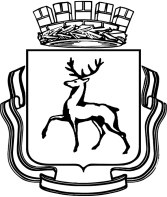 МУНИЦИПАЛЬНОЕ БЮДЖЕТНОЕОБРАЗОВАТЕЛЬНОЕ УЧРЕЖДЕНИЕСРЕДНЯЯ ОБЩЕОБРАЗОВАТЕЛЬНАЯШКОЛА № 64                                                                                                                               Утверждена                                                                          Директор МБОУ СОШ № 64                                                                                 ___________М.В.ЗеленоваВоспитательная система 7 «Б» класса«Мы дети нового  XXI поколения»(формирование ценностных ориентиров у учащихся в системе социального партнерства семьи и школы)классный руководитель: Авезова Ольга Георгиевна                                                                                                                                            Согласовано:Зам. директора по ВР                                                                                                                                                                                          ___________А.М.БогатовН. Новгород2013 гСодержаниеВведение (актуальность)Аналитическая частьХарактеристика классаСоциальный паспорт классаОбщие сведения об учащихсяРодительский комитет класса Концептуальная часть (методологические подходы, целеполагание)Основная частьВоспитательная система класса – основа формирования мировоззренческой позиции учащихсяСтруктура программыЭтапы реализации программыУправление жизнедеятельностью классаОбщественные поручения учащихсяСведения о занятости учащихся во внеурочное времяПлан воспитательной работы 2013 – 2014 г.г.Результаты деятельностиПромежуточный результатОжидаемые результатыОпрос учащихся с целью ознакомления родителей с представлениями их детей о своей будущей семьеПротоколы родительских собранийИнструктирование учащихся о правилах безопасности жизнедеятельностиДневник классного руководителя (индивидуальная работа с родителями)Список литературыПсихолого-педагогическое просвещение родителейВведениеКто он такой человек нового поколения, гражданин России. В формировании личности будущего гражданина РФ (становление и развитие личности) важную роль играет современная школа.Экономические, политические, социальные изменения нашей жизни как в зеркале отражаются во взглядах и ценностных ориентирах формирующейся личности. Теряют свои позиции такие качества личности, как доброжелательность, справедливость, совестливость, взаимопомощь, бескорыстность; а главное обесцениваются понятия «нравственность», «духовность», «патриотизм», «гордость и забота о своей семье, Родине». В сложившихся условиях особое внимание должно уделяться воспитанию подрастающего поколения.Ученик, поднимаясь по школьным ступеням, должен научиться познавать себя, отвечать за свое настоящее и будущее, что при переходе от учебно-дисциплинарной к личностно-ориентированной модели обучения нельзя не признать суть воспитания.Современный облик современного ученика выпускника школы – это патриотически настроенный, понимающий нужды своего общества и откликающийся на них, трудолюбивый, деловой, конкурентоспособный, готовый к принятию самостоятельных решений человек.Воспитание такой личности в современных условиях – чрезвычайно сложная и трудная задача. Но решение  ее возможно благодаря модернизации российской системы образования, что является стратегической линией государственной образовательной политики.Модернизация предполагает новое качество образования, инновации в образовательной системе, обращение к нравственным ценностям России, проникновение в исторические корни отечественной культуры. Отсюда так важны основные направления модернизации российского образования: доступность, высокое качество и эффективность. При этом, что особенно значимо, воспитание рассматривается как приоритетная сфера социальной жизни страны.В новом законе «Об образовании» от 1 сентября 2013 года  определены такие основные направления и задачи воспитания такие как: гуманистический характер образования, приоритет жизни и здоровья человека, прав и свобод личности, свободного развития личности, воспитание взаимоуважения, трудолюбия, гражданственности, патриотизма, ответственности, правовой культуры, бережного отношения к природе и окружающей среде, рационального природопользования, защита и развитие этнокультурных особенностей и традиций народов Российской Федерации в условиях многонационального государства;Таким образом, переход от знаниецентризма к человекоцентризму, к «культу личности» каждого ребенка – основная цель образования. Сегодня главное не только качество знаний, но и развитие личности, реализация уникальных человеческих способностей, подготовка к практической жизнедеятельности.С целью реализации поставленных задач была разработана программа воспитания на 2013-2014г.г. «Мы дети нового  XXI поколения».Аналитическая часть1.Список учащихся 6 Б класса1.Алексеева Ксения Сергеевна.2.Бавина Каролина Алексеевна.3.Базулина Юлия Станиславовна.4.Бедретдинов Роман Кадерович.5. Бедретдинов Евгений Маратович.6.Горяков Кирилл Сергеевич.7.Копылова  Валерия Сергеевна.8.Красильникова Елена Александровна.9.Куприянова Анастасия Владимировна.10.Курсанов Артем Александрович.11.Малышев Дмитрий Романович.12.Малышева Александра Сергеевна.13.Михальков Юрий Олегович.14.Полетаев Максим Андреевич.15.Прончатова Елена Константиновна.16.Пушкова Анастасия Александровна.17.Рагузова Елена Александровна.18.Хрушкова Анна Алексеевна.19.Червякова Оксана Ильинична.20.Черепенников Данила Андреевич.21.Чеснокова Анастасия Александровна.22.Чиров Роман Андреевич.2.Характеристика класса.В 7«Б» классе обучается 22 человека: 13 девочек и 9 мальчиков. Большая часть ребят обучаются вместе с первого класса, некоторые пришли в начальную школу, а Прончатова Елена пришла в 2012-2013 учебном году. За годы обучения состав класса изменился незначительно – после окончания 6 класса выбыли две  ученицы (Хруцкая Виктория и Куракина Екатерина) в МБОУ СОШ № 73, МБОУ СОШ № 115. В связи с этим, считаю классный коллектив 7«Б» состоявшимся, достаточно сплоченным и дружным. Это подтверждают и проведенные диагностики межличностных отношений в коллективе и социометрического статуса школьника.Как видно, структура классного коллектива, начиная с 5 класса, претерпела некоторые изменения. Уменьшилось количество изолированных детей, и значительно увеличилось число «предпочитаемых», что свидетельствует о формировании в классе так называемой команды актива, внутри которого дети легко взаимодействуют друг с другом. Кроме этого, скрытые лидеры на самом деле не столько выделяются из всего коллектива своими лидерскими качествами, сколько своим поведением создают конфликтную ситуацию. В классе можно выделить несколько групп учащихся, которые объединяются по интересам, но между собой эти группы практически не конфликтуют, а интересы их очень часто пересекаются. Среди детей можно выделить стремящихся в лидеры это в  основном девочки. Но по-настоящему быть лидерами получается не у всех, и из-за этого порой происходят конфликты, которые всегда решаются. Факты нарушения дисциплины наблюдается лишь слабоуспевающих учащихся, что влияет  на уровень внимательности и работоспособности  на уроках, понижая его.Процент успеваемости в классе на среднем уровне: неуспевающих нет, 8 хорошистов, 2 учащихся с 1 или 2 «3» - есть резерв. Но, по мнению большинства учителей-предметников, учащиеся не всегда добросовестно относятся к выполнению домашнего задания. В беседах с родителями выясняется, что только меньшая  половина из них старается в той или иной степени ежедневно контролировать учебный процесс своих детей, интересуются делами в классе и школе.Большинство  детей уделяют внимание только учебе, не посещая ни каких кружков и секций; но есть и такие, которые успевают учиться и заниматься в кружках и секциях. Мальчики предпочитают заниматься спортом  (футболом, волейболом, лыжами, тяжелой атлетикой), девочки, кроме занятий спортом (легкой атлетикой), посещают танцевальные студии, другие кружки. Большая часть класса мало инициативна, но если их заинтересовать – увлекаются, сначала не все, но постепенно основная масса учащихся включается в творческий процесс. В основном ребята отзывчивые, доброжелательные, открытые, исполнительные.3.Социальный паспорт класса.Большинство учащихся класса воспитывается в малообеспеченных семьях – 6 человек, 15 человек – воспитывается в полных семьях, 6 человек – в неполных семьях (мама, бабушка),1 человек – опекаемый (опекун – сестра), 2 человека из многодетной семьи (3 ребенка).По данным проведенных осмотров условий проживания и материального положения семей для детей созданы благоприятные условия для проживания, выполнения домашнего задания, проведения досуга, занятий спортом (не смотря на материальное положение семей). В школу дети приходят в чистом опрятном виде, все учащиеся приобрели школьную форму.4.Родительский комитет 7 «Б» класса:Председатель – Чирова Ольга НиколаевнаЧлены родительского комитета-Червякова Ольга Евгеньевна,Прончатова Марина Раисовна.
Основная частьВоспитательная система класса – основа формированиямировоззренческой позиции учащихся.Возрождение духовности и нравственности, чувства собственного достоинства, понятий «совесть» и «честь» - главные задачи образования XXI века.В условиях глобализации и намечающихся противоречий в этой связи необходим поиск качественно новых подходов и стратегий в работе с молодежью.Основные направления воспитательной работы:Создание модели воспитательного процесса в классе для формирования социально активной мобильной личности;Создание условий для формирования гражданского самосознания, самоопределения и самовыражения школьников;Разработка конкретной программы по организации общественной деятельности школьников для обучения их навыкам и умениям оценивать общественные явления и ситуации с гражданской позиции;Развитие навыков жизнедеятельности школьников в демократическом обществе, их критического мышления, толерантности, умения работать в команде, способностей концентрироваться на сути проблемы, отстаивать популярные и непопулярные точки зрения;Создание компенсационных механизмов для детей с ограниченными возможностями, из социально-неблагополучных семей, позволяющих преодолеть ситуацию социального неуспеха и обеспечение защиты их социально-культурных прав;Создание условий для свободного выражения собственного мнения, развития лидерских качеств, формирование умений самостоятельно принимать ответственные решения, не противоречащие нормам общества;Формирование активной гражданской позиции, ответственности за судьбу своего класса, школы, района, города, страны, сохранение их традиций и обычаев;Формирование объективной оценки влияния молодежной субкультуры на детей и подростков;Воспитание культуры здорового образа жизни;Объединение усилий школы и семьи в формировании жизненно важных навыков для определения своего места в различных житейских и социальных ситуациях.Цель воспитательной деятельности в классе – объединить деятельность педагогов, школьников, родителей на основе совместного творческого процесса в формировании нравственного облика, активной жизненной позиции гражданина, патриота и семьянина нового века.Задачи воспитательной деятельности:Формирование уважительного отношения к правам ребенка в соответствии с конвенцией ООН «О правах ребенка», культурно-правового мышления школьников;Привлечение семьи к активному участию в процессе воспитания, образования, развития школьников;Повышение культуры межнациональных и межэтнических отношений с целью воспитания толерантного отношения к людям другой национальности;Формирование экологической сознательности школьников, готовности решать конкретные экологические задачи, задачи сохранения собственного здоровья;Воспитание патриотов России на основе сохранения исторической преемственности поколений, бережного отношения  историческому и духовному наследию народов России;Воспитание стремления к активному участию в жизни общества с соблюдением его правил и законов.С целью реализации программы «Мы молодые – будущее своей семьи и российского государства» разработано      направлений воспитательной работы класса.Структура программы.«Мы дети нового  XXI поколения»                                  Семья и школа – важные партнеры                                                      Мы – частицы живой природы                                                        Судьба России зависит от нас                                                       Я и моя Конвенция «Для кого труд – радость, для того жизнь – счастье» Семья и школа – социальные партнеры«Семья – общечеловеческая ценность. Семьей прорастает Россия», - эти слова о великом предназначении семьи как важнейшего социального института, в котором происходит физическое и духовное воспроизводство человека, приобретают все большую актуальность в современных качественно новых и противоречивых условиях политической и экономической нестабильности в России.Цель – наладить, с одной стороны, эффективное партнерское взаимодействие с родителями по социализации ребенка, особенно в роли семьянина; с другой стороны, помочь ребенку выстроить свое поведение в семье.  Задачи:Оказание адаптационной поддержки семье при переходе на новые ступени обучения через индивидуальные консультации классных руководителей, психологов, учителей-предметников;Оказание психологической поддержки ребенку в ситуациях семейных конфликтов через работу классных руководителей, социального педагога, психолога;Проведение профилактики неадекватного уровня тревожности ребенка в связи с учебной деятельностью в школе через работу психологической службы, классных руководителей и учителей-предметников;Проведение диагностики психолого-физиологических особенностей ребенка и информирование о них родителей через совместную работу классных руководителей, психологов, медицинских работников, социального педагога;Организация психолого-педагогического просвещения родителей;Организация совместной коллективной творческой деятельности детей и родителей.Мы – частицы живой природыПричины кризиса здоровья среди учащихся имеют многоплановый характер, но часть из них, как установили многолетние исследования Института возрастной физиологии, РАО, связана с самим процессом обучения детей в школе. Поэтому, среди первоочередных мер является необходимым расширение в предметах и предметных областях интеграции знаний, связанных со здоровьем и здоровым образом жизни, применение здоровье сберегающих педагогических технологий, создание внутренней образовательной среды класса, школы, способствующей обретению детьми опыта здорового проживания в коллективе.Цель – формирование эколого-гуманистического мировоззрения школьников, осознание ответственности за состояние окружающей среды и собственного здоровья через реализацию практической и научно-исследовательской познавательной деятельности на основе совместного творчества школьников, педагогов, родителей.Задачи:Проводить разъяснительную работу актуальности проблемы, связанной с возрастающей асоциальностью учащихся и их приверженностью вредным привычкам, а также массовым инфекциям;Стремиться устранять школьные факторы риска (ШФР), которые негативно сказываются на росте, развитии и здоровье детей;Соблюдать физиологические и гигиенические требования к организации учебного процесса;Следить за питанием, физкультурными паузами и режимом дня учащихся;Создавать условия для охраны и укрепления здоровья.Судьба России зависит от насМного великих людей дала нам матушка – Россия, которые прославляли, прославляют и будут прославлять ее во всех направлениях человеческой деятельности и творчества. Великая культура России – ею восторгаются и ей приклоняются, ее хранят, передавая из поколения в поколение. Не мало сложных исторических периодов переживала наша страна – Россия. И всегда народ сообща преодолевал все невзгоды, защищая независимость своего отечества. В настоящее время наша страна переживает сложный период и события, происходящие в мировом сообществе, наиболее остро отражаются на интеллектуальном и психологическом развитии молодого поколения. Необходимо вселить в их сознание уверенность в то, что достойный образ жизни и психологический комфорт создается совместными усилиями каждого гражданина своей страны.Цель – формирование у школьников XXI века чувства ответственности за судьбу России и ее место в мировом сообществе.Задачи:Создать условия для изучения традиций, культуры, науки, техники русского народа;Способствовать развитию гражданственности и патриотизма личности на основе формирования элементов правовой, нравственной, политической культуры;Изучить государственную символику России;Приобщить учащихся к изучению героической истории Отечества;Возрождать традиции военно-патриотического воспитания;Уделять особое внимание военно-патриотическому воспитанию в целях формирования гражданского самосознания и позиции;Помощь в свободном выборе ценностей культуры, образования, науки;Ознакомление с образовательными и культурными ценностями мира и России;Обмен традициями и культурными ценностями России и мира;Развитие коммуникативных способностей к общению на различных языках.Я и моя КонвенцияСегодня усиливается потребность в развитии школьного самоуправления, особенно ученического, в связи с ликвидацией школьных общественных организаций (октябрятской, пионерской, комсомольской), которые играли огромную роль в организации воспитательной работы в школе. Только участвуя в работе общественных объединений, органов ученического самоуправления школьники включаются в разнообразную внеурочную работу. Они вступают в деловое общение со взрослыми на равноправной основе, вовлекаются в практику гражданского поведения и социальной деятельности, получают возможность влиять на содержание образования, учатся разработке, принятию и реализации локальных нормативно-правовых актов в школе, отстаивать свои права и интересы в ней, удовлетворять актуальные потребности в самовыражении, самоутверждении и самореализации.Цель – формирование социально-активной жизненной и гражданской позиции школьников, научного мировоззрения, нового мышления, направленного на развитие демократии и прав человека.Задачи:Создание условий для проявления и формирования у школьников гражданской позиции, навыков парламентаризма, правовой культуры, обучения технологиям избирательного процесса через систему классного и школьного самоуправления;Интеграция усилий педагогов, ученых, специалистов общественных организаций с целью популяризации Конвенции «О правах ребенка».«Для кого труд – радость, для того жизнь – счастье»С развитием трудовой деятельности людей развивались и общественные отношения (от домашнего хозяйства, обеспечивающего самым необходимым для жизни, до многоотраслевого хозяйства, удовлетворяющего потребности людей путем производства товаров и услуг. Что? как? и для кого? производить – эти вопросы в новых социально-экономических условиях будут решать в будущем сегодняшние ученики с учетом максимальной полезности, минимальных затрат, экологических и эстетических законов и этических норм. Учащихся нужно научить смотреть на окружающий мир не только глазами потребителя, но и глазами созидателя – учиться у природы, не нарушая ее гармонию своими «творениями».У взрослых принято считать, что дети – «несмышленыши» и их нужно всегда опекать и оберегать. И это одно из главных заблуждений взрослых. Детям нужно просто помочь в их творческих начинаниях. «Молодые изобретатели» часто находят очевидные и простые решения сложных задач, так как обладают раскованным воображением еще не ограниченным психологическими барьерами. Труд – источник вдохновения. Человек, познавший радость творчества, будет снова стремиться испытать ее. Самореализуясь, учащийся становится увереннее, самостоятельнее, активнее, мобильнее – готовится к новым «подвигам».Цель – способствовать подготовке учащихся к экономически целесообразному использованию технологических знаний и умений для рационального ведения домашнего хозяйства и бизнеса; воспитывать личность, умеющую эффективно трудиться с учетом здоровья, возможностей, наклонностей и способностей, экономически мыслить, заботиться о благосостоянии семьи – создавая основу для дальнейшей подготовки предпринимателя, менеджера, достойного гражданина своей страны.Задачи:Формирование общей культуры личности (культура здоровья, общения, поведения, мышления, потребностей, научной организации труда) и творческого отношения к качественному осуществлению трудовой деятельности;Подготовка учащихся к осознанному профессиональному выбору в рамках дифференцированного обучения и гуманному достижению жизненных целей;Развитие способностей самостоятельно приобретать и интегрировать знания из различных областей и применять их для решения практических задач;Способствовать к подготовке к жизни в условиях ограниченности ресурсов и роста потребностей, целесообразного выбора;Воспитывать у учащихся трудолюбие, гуманность, порядочность, бережливое отношение к ресурсам;Ознакомить учащихся с негативными последствиями влияния хозяйственной деятельности человека на окружающую среду и здоровье людей;Знакомство с профессиями сферы производства и торговли;Привитие элементарных знаний и умений по ведению домашнего хозяйства;Формирование общественных знаний и умений по созданию потребительского товара (услуги) с учетом требований дизайна и возможностей декоративно-прикладного искусства в условиях ограниченности ресурсов. Развитие этического чувства и художественной инициативы ребенка;Ознакомление с основами современного производства и сферы услуг,
а также с особенностями рыночной экономики и предпринимательства; овладение умениями реализации изготовленной продукции.Этапы реализации программы1.Подготовительный этапЗнакомство с классом и с каждым учеником отдельно, родителями;           консультации с социальным педагогом и психологом школы;Выстраивание системы самоуправления класса;Разработка воспитательной системы класса.2.Основной этапПредполагает деятельность по реализации целей и задач программы;Работу по приоритетным направлениям программы;Подведение промежуточных итогов в конце года;Внесение дополнений и изменений в дальнейшую деятельность.3.Заключительный этапПодведение итогов;Сравнение результатов;Оценивание эффективности достижения поставленных целей и задач.Управление жизнедеятельностью классаДетское самоуправление – это демократическая форма организации коллектива, обеспечивающая развитие их самостоятельности в принятии и реализации решений для достижения групповых целей.Принципы ученического самоуправления:Принцип самоуправления (коллективное творческое планирование работы – взаимодействие педагогического управления и детского самоуправления);Принцип сменяемости (учащиеся всегда могут попробовать свои возможности в различных органах самоуправления);Принцип участия всех участников в системе самоуправления (каждый может найти дело по душе и раскрыть свои индивидуальные возможности).Самоуправление 7 «Б» класса:1.Центр управления:Базулина Юлия – староста классаКопылова Валерия – заместитель старосты классаучебно-дисциплинарная комиссия:Чеснокова Анастасия, Чиров Роман – ответственные за учебуПолетаев Максим, Бедретдинов Роман – ответственные за дисциплинусанитары-озеленители:Червякова Оксана, Прончатова Елена, Куприянова Анастасия, Бавина Каролинапресс центр, редколлегия:Пушкова Анастасия, Михальков Юрий, Красильникова Еленакультурно-досуговый центр:Курсанов Артем, Малышева Александратрудовая бригада:Черепенников Данила, Алексеева Ксения, Бедретдинов Евгений, Горяков Кирилл,      Хрушкова Анна,спортивная командаРагузова Елена, Малышев Дмитрий,2.Дежурство в классеПонедельник:Алексеева Ксения Бавина Каролина Базулина Юлия Бедретдинов Роман Вторник:Бедретдинов ЕвгенийГоряков Кирилл Копылова  Валерия Красильникова Елена Среда:Куприянова Анастасия Курсанов Артем Малышев Дмитрий Малышева Александра Четверг:13.Михальков Юрий 14.Полетаев Максим 15.Прончатова Елена 16.Пушкова Анастасия Пятница:17.Рагузова Елена 18.Хрушкова Анна 19.Червякова Оксана 20.Черепенников Данила Сведения об учениках 7 Б классаСведения о занятости учащихся во внеурочное времяБедретдинов Роман – тяжелая атлетика «Нижегородец»Горяков Кирилл – бассейн «Нижегородец»Курсанов Артем  - робототехникаМалышев Дмитрий - тяжелая атлетика «Нижегородец»Прончатова Елена - хоровая школа «Жаворонок»Рагузова Елена – театральный кружок «Дружба», легкая атлетика «Нижегородец»Хрушкова Анна - легкая атлетика «Нижегородец»Червякова Оксана – танцы ДДТ Московского р-наЧиров Роман - тяжелая атлетика «Нижегородец»План воспитательной работы на 2013 – 2014 г.г.Результаты деятельностиПромежуточный результатПроанализировав результативность функционирования воспитательной системы за 5 – 6 классы можно подвести следующие итоги:В классе складывается дружный, работоспособный и творческий коллектив, можно выделить актив класса, класс приобретает свое неповторимое «лицо»;Есть предпосылки и возможности для формирования творческого, интеллектуального и организаторского потенциала каждого ученика;Налажен контакт с учителями, учащимися, причем как младших, так и старших классов;Активно действует родительский комитет.В классе сложились ряд традиций и принципов общения, например: организация  чаепия в конце каждой четверти и в конце года, в результате которого подводятся итоги года и планируются мероприятия на будущий год, непременное участие в большинстве конкурсов и викторин, причем практически, всегда по инициативе учащихся.Однако следует отметить, что на данном этапе еще многие проблемы остаются нерешенными, и над ними нужно работать; активно сотрудничать с учителями-предметниками, родителями, социально-психологической службой школы.Ожидаемые результатыРазвитие личности ребенка в гармонии с собой и социумом (формирование его интеллектуального, нравственного, физического, эстетического коммуникативного потенциала; активной гражданской позиции; овладение учащимся знаниями об окружающем мире);Сформирован единый классный коллектив, развивающийся на основе сотрудничества и взаимной помощи;Эффективное сотрудничество в области здоровья (осознанное отношение к здоровью);Построение отношений партнерства семьи и школы (позитивное влияние на развитие личности подростка учителей, родителей и социальной службы школы).Список литературыКонвенция ООН о правах ребенка. 1998 г.Конституция РФ. 1993 г.Закон РФ «Об образовании». 2013 г.Андреев В. И. Педагогика: Учебный курс для творческого саморазвития. - 2-е издание. – Казань: центр инновационных технологий, 2000 г.Воспитательный потенциал семьи и социализация детей: по докладу НИИ семьи «О положении семей РФ». Педагогика. 1999 г. №4Воспитание школьников. Теоретический и научно-методический журнал. – М. 2008 г.Дереклеева Н.И., Савченко М. Ю., Артюхова И. С. Справочник классного руководителя (5-9 классы). Под ред. И. С. Артюховой. – М. ВАКО, 2006 г. – 304 с. – (Педагогика, Психология, Управление).Программа «Гражданин, патриот, семьянин нового века» МОУ СОШ № 187.Якиманская И.С. Личностно-ориентированное обучение в современной школе. – М. 1996О повышении воспитательного потенциала образовательного процесса в общеобразовательном учреждении // Воспитание школьников. – 2002 г. № 7№Ф.И.О ученикаДата рожденияФ.И.О родителейДомашний адрес и телефонСотовый телефонродителей1.Алексеева Ксения Сергеевна.16.09.1999 г.Валентина Львовна895277273802.Бавина Каролина Алексеевна.11.08.2000 г.Анна ЮрьевнаАлексей СергеевичМосковское шоссе д.169 кв.36279-93-4589049037971895037256993.Базулина Юлия Станиславовна.03.01.2001 г.Ирина ВасильевнаСтанислав Владимировичул. Аэродромная д.32 кв.83279-50-1389047892250895190746434.Бедретдинов Роман Кадерович.06.06.2000 г.Елохина  Ольга СергеевнаМосковское шоссе д. 175 кв.64279-23-07890636895895.Бедретдинов Евгений Маратович.16.01.2000 г.Елена ВикторовнаМосковское шоссеД.163 кв.24275-48-06892002298716.Горяков Кирилл Сергеевич.24.08.2000 г.Паткина Любовь АнатольевнаМосковское шоссе д.175 кв.61279-71-74890876350907.Копылова  Валерия Сергеевна.05.12.2000 г.Оксана ФедоровнаСергей ВалерьевичМосковское шоссе д.86 кв.44275-14-4789200707561892007075608.Красильникова Елена Александровна.24.07.2000 г.Нестерова Анна АлександровнаКрасильников Александр Анатольевичпроспект Героев д.64 кв.489040421606895062876339.Куприянова Анастасия Владимировна.23.04.2000 г.Наталия Сергеевнапроспект Героевд.23 кв.26270-12-268950606009510.Курсанов Артем Александрович.02.08.2000 г.Светлана Александровнаул. Березовская д.118 кв.478952784334411.Малышева Александра Сергеевна.29.08.2000 г.Виолетта СтаниславовнаСергей Алексеевичпроспект Героевд.10 кв.58952777752212.Малышев Дмитрий Романович.04.08.2000 г.Ольга АлександровнаРоман ВладимировичМосковское шоссе д.179 кв.88950600341913.Михальков Юрий Олегович.28.04.1999 г.Валентина АлександровнаОлег Юрьевичул. Дежнева д.1 кв.14 ком.18950608636614.Полетаев Максим Андреевич.16.11.2000 г.Анна СергеевнаАндрей Михайловичул. Московское шоссе  д.443279-50-82890479000238910877182015.Прончатова Елена Константиновна07.04.2000 г.Марина РаисовнаКонстантин Васильевичул. Гастелло д.4 кв.42892002840898952440325516.Пушкова Анастасия Александровна.22.10.1999 г.Светлана ВалерьевнаАлександр Сергеевичпроспект Героевд.21 кв.292705631895355011858952452471117.Рагузова Елена Александровна.30.06.2000 г.Махова Оксана АлександровнаМахов Алексей Александровичпроспект Героевд.40 кв.4895278033778952768070718.Хрушкова Анна Алексеевна.04.01.2000 г.Ирина АлександровнаАлексей Павловичул. Политотдельская д.16890406141818930702359119.Червякова Оксана Ильинична.02.11.2000 г.Ольга ЕвгеньевнаИлья Леонидовичул.Тихорецкая д.3 кв.8279-32-93891014152308910791875520.Черепенников Данила Андреевич.23.09.2000 г.Наталья ВладимировнаАндрей Юрьевичул.Березовская д.6 кв.8279-20-75891079146068909294601121.Чеснокова Анастасия Александровна.23.08.2000 г.Инна Сергеевнаул.Березовская д.104 кв.37214-60-978905014295122.Чиров Роман Андреевич.20.06.2000 г.Ольга НиколаевнаАндрей ЛеонтьевичМосковское шоссеД.163 кв.22279-49-758909297979789058663399№ п/пНаправления деятельностиСрокиIСемья и школа – социальные партнеры1Классный час «Мир моей семьи»; д/з – Составить семейное древосентябрь2Родительское собрание «Семья как социальный институт». «Что и как влияет на развитие личности» - опрос родителей и детей.сентябрь3Обследование жилищных условий вместе с социальным педагогомрегулярно4Классный час «Семейная культура общения – зеркало общения ребенка со сверстниками и взрослыми».октябрь5Индивидуальные беседы с родителями, в семьях которых сложная социально-экономическая ситуация.в течение года6Индивидуальные консультации с родителями, чьи дети испытывают трудности в процессе учебной деятельности в школе.в течение года7Индивидуальные консультации с учащимися и их родителями.в течение года8Совместная организация досуга (посещение театров, музеев, экскурсии)в течение года9Родительское собрание «Внутренний мир ребенка». Стремление к красоте во всех направлениях – как это важно для наших детей.ноябрь-декабрь10Классный час «Семейные традиции – творческая атмосфера в семье»декабрь11Классный час «Какими вы видите главу семьи и хранительницу семейного очага»февраль12Подготовка к праздничному концерту «8 Марта»февраль - март13Родительское собрание «Особенности интеллектуального развития детей среднего школьного возраста: как помочь ребенку выбрать профиль дальнейшего обучения в школе». Проведение тестирования родителей и детейфевраль - март14Беседы о питании в школе с родителями и детьмикаждая четверть15Классный час «Круг общения вашей семьи»апрель16Родительское собрание «Беседа о толерантности, нежности и заботе к детям в период пробуждения природы»апрель17Обсуждение с родителями совместного с детьми отдыха на природеапрель - майIIМы – частицы живой природы1Содержание закрепленного за классом участка школьной территории в чистоте и порядкев течение года2Участие в озеленении интерьера и территории школыв течение года3Участие в спортивных соревнованиях (школа, район)в течение года4Классный час «Мой любимый вид спорта». Личные достиженияоктябрь5Беседы о гриппе и его разнообразных формах. Меры профилактики. Опасные последствиясентябрь - декабрь6Классный час «Здоровое питание необходимо для растущего организма»ноябрь7Беседы о травматизме на скользких дорогахноябрь - март8Классный час «Сохранить здоровье – главная задача каждого»декабрь9Классный час «Вредные привычки до добра не доведут», д/з – Собрать информацию о вредных привычкахянварь10Беседы о здоровом образе жизни. Конкурс «Мы за здоровый образ жизни»февраль11Беседа «Мама жизнь подарила мне и тебе»март12Классный час «Мы просыпаемся вместе с природой» - особенности поведения, свободное время провождениямарт13Инструктаж по ПДД, ППБ, поведение на воде (льду)в конце каждой четверти14Беседа «Как зарождались спортивные состязания». Кто твой кумир в спорте. Чем бы ты хотел быть на него похож и почемуапрель15Классный час «Береги свое здоровье и окружающую среду»апрель16«Мы идем в гости к природе» - походапрель - май17Классный час «Летом отдыхай, здоровье набирай»май18Участие в городском месячнике по благоустройству территории микроучастка школыапрель - майIIIСудьба России зависит от нас1День знаний: «20 лет Конституции России»сентябрь2Классный час «Город мой любимый»сентябрь3Организация экскурсионных поездок учащихся по историческим местам Н. Новгорода и областив течение года4Беседа «История Н. Новгорода»сентябрь5Классный час «День единства»октябрь6Классный час «Учитель дверь откроет в жизнь»сентябрь - октябрь7Беседы на тему: «Этическая грамотность» (1. «Уважай других – буду уважать и тебя», 2. «Поведение в общественных местах – показатель воспитанности», 3. «Деловой этикет (внешний вид, поведение, общение), 4. «Контролируй себя сам» (нарушение дисциплины ведет к правонарушениям), 5. «Следи за своей речью», 6. «Что с нами делает весна – душа проснулась от сна».в течение года8Классный час «Я – россиянин»ноябрь9Беседы «Старый новый год – русские традиции и обычаи»; «Как встречают новый год люди всех широт»декабрь - январь10Классный час «Новый год в России» (как встретишь, так и проведешь)декабрь11Классный час «Толерантность в музыке и одежде, вкусах, политики, отношенияхянварь12Классный час «Религиозные концессии России и Н. Новгорода»февраль13Классный час «Мужчина – защитник, солдат»февраль14Классный час «Проводы русской зимы – праздник Масленицы»февраль - март15Участие в военно-спортивной игре – «Зарница»февраль - март16Участие в районных конкурсахапрель17Классный час «Вместе мы сила». Посвящается дню солидарности –1 маяапрель - май18Классный час «День победы»майIVЯ и моя Конвенция1Классный час «Наша Конституция». Выборы актива класса. Выработка и принятие основных законов жизни классасентябрь2Классный час «Права и обязанности школьников. Правила учащихся.»октябрь3«Нам надо помочь» работа с трудными подростками совместно с социальными педагогамив течение года4Классный час,  «Какие виды досуга помогут вам развиваться как личность»ноябрь5«Доволен ли я своими успехами, над, чем нужно работать» - анализ каждого ученика своих достижений в школераз в четверти6Классный час «Человек XXI века» (каким вы его представляете)январьКлассный час «Учитель и ученик – равные партнеры в деловом общении» (подготовка к участию в НОУ, в школьных олимпиадах)февраль8Классный час «Выбор направления в образовании – способ самовыражения, самоутверждения, самореализации»март9Классный час «Конвенция ООН о правах ребенка»апрельVДля кого труд – радость, для того жизнь - счастье1Работа по благоустройству и наведению чистоты и порядка на территории микро участка школысентябрь – октябрь;апрель - май2Дегустация и оценка кулинарных способностей девочек – кулинарные шедевры «Дары осени»октябрь3«Наши руки не для скуки» - мелкий ремонт классной мебели, уборка кабинетараз в четверть4Беседы о профессиях: 1. «Учитель ведет нас в страну знаний», 2. «Путь к сердцу лежит через желудок», 3. «Профессия «Родину защищать» – для настоящих мужчин», 4. «Люди в белых халатах», 5. «Инженерная мысль облегчает жизнь», 6. «Дизайн – творческая профессия», 7. «Они облегчают общение», 8. «Сокращая расстояния, движемся вперед»в течение года5«Что нам стоит…» разработка проектов для участия в различных  творческих конкурсахноябрь - март6«Папа, мама, я – трудолюбивая семья», д/з – Изготовить кормушку, скворечниксентябрь - март7Классный час «Терпение и труд все перетрут» (в жизни надо добиваться поставленной цели)декабрь8«Жаль, что завтра не 8, а 9 число» - организация праздника для девочекмарт9Классный час «Ярмарка профессий» (все работы хороши, выбирай на вкус)апрель10Классный час «Любой труд уважаем» («Труд становится основой гармоничного развития личности так же потому, что в трудовой деятельности человек утверждает себя как Гражданин»   В.А.Сухомлинский)май11Работа в летнем трудовом лагеремай - июнь